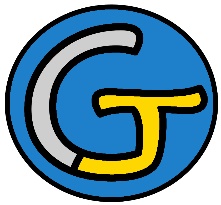 Rallye Lecture Cycle 3Le secret de mamanElsa Devernois (éditions Lire C’est Partir)Le secret de mamanElsa Devernois (éditions Lire C’est Partir)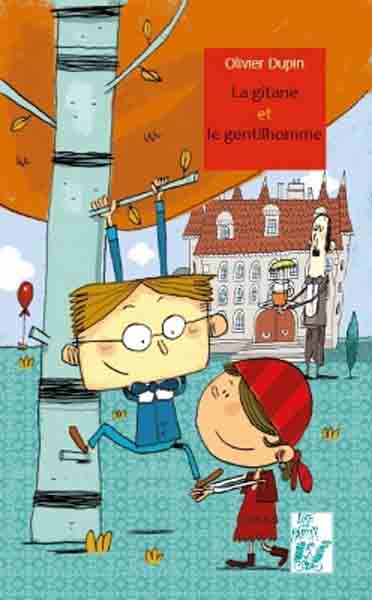 1 - Comment s’appelle le garçon avec qui Manon se dispute la première place ?	a) Il s’appelle Ludovic.	b) Il s’appelle Raphaël.	c) Il s’appelle Martin.1 - Comment s’appelle le garçon avec qui Manon se dispute la première place ?	a) Il s’appelle Ludovic.	b) Il s’appelle Raphaël.	c) Il s’appelle Martin.6 - Comment réagit Manon en apprenant ce secret ?	a) Elle veut aider sa mère.	b) Elle s’enfuit de chez elle.	c) Elle a honte de sa mère.2 - Quel surnom Manon donne-t-elle à sa mère ?	a) Elle l’appelle Mounette.	b) Elle l’appelle Doudou.	c) Elle l’appelle Mimi.2 - Quel surnom Manon donne-t-elle à sa mère ?	a) Elle l’appelle Mounette.	b) Elle l’appelle Doudou.	c) Elle l’appelle Mimi.7 - Pourquoi un élève de la classe se moque-t-il de Manon ?	a) Car il trouve qu’elle est moche.	b) Car il a entendu le secret de sa mère.	c) Car il pense que c’est une tricheuse.3 - Au supermarché, que demande sa mère à Manon ?	a) Elle lui demande de compter la monnaie.	b) Elle lui demande de lire la liste des courses.	c) Elle lui demande de remplir un chèque.3 - Au supermarché, que demande sa mère à Manon ?	a) Elle lui demande de compter la monnaie.	b) Elle lui demande de lire la liste des courses.	c) Elle lui demande de remplir un chèque.8 - Quelle surprise la maîtresse réserve-t-elle à Manon ?	a) Elle invite sa mère en classe.	b) Elle lui offre des fleurs.	c) Elle l’emmène au restaurant.4 - Qu’a l’habitude de faire sa mère quand Manon se couche ?	a) Elle lui lit une histoire.	b) Elle joue du violon.	c) Elle lui fait des chatouilles.4 - Qu’a l’habitude de faire sa mère quand Manon se couche ?	a) Elle lui lit une histoire.	b) Elle joue du violon.	c) Elle lui fait des chatouilles.9 - Qui a aidé la mère de Manon ?	a) C’est son patron qui l’a aidée.	b) C’est la maîtresse de Manon qui l’a aidée. 	c) C’est Manon qui l’a aidée.5 - Quel est le secret de la mère de Manon ?	a) Elle ne sait pas lire ni écrire.	b) Elle perd la vue petit à petit.	c) Elle ne sait pas jouer de la musique.5 - Quel est le secret de la mère de Manon ?	a) Elle ne sait pas lire ni écrire.	b) Elle perd la vue petit à petit.	c) Elle ne sait pas jouer de la musique.10 - Que fait le garçon de la classe qui se moquait de Manon, à la fin de l’histoire ?	a) Il lui présente ses excuses.	b) Il lui avoue qu’il est amoureux d’elle.	c) Il la pousse dans les escaliers.Rallye Lecture Cycle 3Rallye Lecture Cycle 3Rallye Lecture Cycle 3Rallye Lecture Cycle 3Rallye Lecture Cycle 3Le secret de mamanElsa Devernois (éditions Lire C’est Partir)Le secret de mamanElsa Devernois (éditions Lire C’est Partir)Le secret de mamanElsa Devernois (éditions Lire C’est Partir)Le secret de mamanElsa Devernois (éditions Lire C’est Partir)Le secret de mamanElsa Devernois (éditions Lire C’est Partir)Le secret de mamanElsa Devernois (éditions Lire C’est Partir)Le secret de mamanElsa Devernois (éditions Lire C’est Partir)Le secret de mamanElsa Devernois (éditions Lire C’est Partir)CORRECTIONCORRECTIONCORRECTIONCORRECTIONCORRECTION1 - Comment s’appelle le garçon avec qui Manon se dispute la première place ?b) Il s’appelle Raphaël.1 - Comment s’appelle le garçon avec qui Manon se dispute la première place ?b) Il s’appelle Raphaël.1 - Comment s’appelle le garçon avec qui Manon se dispute la première place ?b) Il s’appelle Raphaël.1 - Comment s’appelle le garçon avec qui Manon se dispute la première place ?b) Il s’appelle Raphaël.1 - Comment s’appelle le garçon avec qui Manon se dispute la première place ?b) Il s’appelle Raphaël.1 - Comment s’appelle le garçon avec qui Manon se dispute la première place ?b) Il s’appelle Raphaël.1 - Comment s’appelle le garçon avec qui Manon se dispute la première place ?b) Il s’appelle Raphaël.6 - Comment réagit Manon en apprenant ce secret ?c) Elle a honte de sa mère.6 - Comment réagit Manon en apprenant ce secret ?c) Elle a honte de sa mère.6 - Comment réagit Manon en apprenant ce secret ?c) Elle a honte de sa mère.6 - Comment réagit Manon en apprenant ce secret ?c) Elle a honte de sa mère.6 - Comment réagit Manon en apprenant ce secret ?c) Elle a honte de sa mère.6 - Comment réagit Manon en apprenant ce secret ?c) Elle a honte de sa mère.2 - Quel surnom Manon donne-t-elle à sa mère ?a) Elle l’appelle Mounette.2 - Quel surnom Manon donne-t-elle à sa mère ?a) Elle l’appelle Mounette.2 - Quel surnom Manon donne-t-elle à sa mère ?a) Elle l’appelle Mounette.2 - Quel surnom Manon donne-t-elle à sa mère ?a) Elle l’appelle Mounette.2 - Quel surnom Manon donne-t-elle à sa mère ?a) Elle l’appelle Mounette.2 - Quel surnom Manon donne-t-elle à sa mère ?a) Elle l’appelle Mounette.2 - Quel surnom Manon donne-t-elle à sa mère ?a) Elle l’appelle Mounette.7 - Pourquoi un élève de la classe se moque-t-il de Manon ?b) Car il a entendu le secret de sa mère.7 - Pourquoi un élève de la classe se moque-t-il de Manon ?b) Car il a entendu le secret de sa mère.7 - Pourquoi un élève de la classe se moque-t-il de Manon ?b) Car il a entendu le secret de sa mère.7 - Pourquoi un élève de la classe se moque-t-il de Manon ?b) Car il a entendu le secret de sa mère.7 - Pourquoi un élève de la classe se moque-t-il de Manon ?b) Car il a entendu le secret de sa mère.7 - Pourquoi un élève de la classe se moque-t-il de Manon ?b) Car il a entendu le secret de sa mère.3 - Au supermarché, que demande sa mère à Manon ?c) Elle lui demande de remplir un chèque.3 - Au supermarché, que demande sa mère à Manon ?c) Elle lui demande de remplir un chèque.3 - Au supermarché, que demande sa mère à Manon ?c) Elle lui demande de remplir un chèque.3 - Au supermarché, que demande sa mère à Manon ?c) Elle lui demande de remplir un chèque.3 - Au supermarché, que demande sa mère à Manon ?c) Elle lui demande de remplir un chèque.3 - Au supermarché, que demande sa mère à Manon ?c) Elle lui demande de remplir un chèque.3 - Au supermarché, que demande sa mère à Manon ?c) Elle lui demande de remplir un chèque.8 - Quelle surprise la maîtresse réserve-t-elle à Manon ?a) Elle invite sa mère en classe.8 - Quelle surprise la maîtresse réserve-t-elle à Manon ?a) Elle invite sa mère en classe.8 - Quelle surprise la maîtresse réserve-t-elle à Manon ?a) Elle invite sa mère en classe.8 - Quelle surprise la maîtresse réserve-t-elle à Manon ?a) Elle invite sa mère en classe.8 - Quelle surprise la maîtresse réserve-t-elle à Manon ?a) Elle invite sa mère en classe.8 - Quelle surprise la maîtresse réserve-t-elle à Manon ?a) Elle invite sa mère en classe.4 - Qu’a l’habitude de faire sa mère quand Manon se couche ?b) Elle joue du violon.4 - Qu’a l’habitude de faire sa mère quand Manon se couche ?b) Elle joue du violon.4 - Qu’a l’habitude de faire sa mère quand Manon se couche ?b) Elle joue du violon.4 - Qu’a l’habitude de faire sa mère quand Manon se couche ?b) Elle joue du violon.4 - Qu’a l’habitude de faire sa mère quand Manon se couche ?b) Elle joue du violon.4 - Qu’a l’habitude de faire sa mère quand Manon se couche ?b) Elle joue du violon.4 - Qu’a l’habitude de faire sa mère quand Manon se couche ?b) Elle joue du violon.9 - Qui a aidé la mère de Manon ?b) C’est la maîtresse de Manon qui l’a aidée. 9 - Qui a aidé la mère de Manon ?b) C’est la maîtresse de Manon qui l’a aidée. 9 - Qui a aidé la mère de Manon ?b) C’est la maîtresse de Manon qui l’a aidée. 9 - Qui a aidé la mère de Manon ?b) C’est la maîtresse de Manon qui l’a aidée. 9 - Qui a aidé la mère de Manon ?b) C’est la maîtresse de Manon qui l’a aidée. 9 - Qui a aidé la mère de Manon ?b) C’est la maîtresse de Manon qui l’a aidée. 5 - Quel est le secret de la mère de Manon ?a) Elle ne sait pas lire ni écrire.5 - Quel est le secret de la mère de Manon ?a) Elle ne sait pas lire ni écrire.5 - Quel est le secret de la mère de Manon ?a) Elle ne sait pas lire ni écrire.5 - Quel est le secret de la mère de Manon ?a) Elle ne sait pas lire ni écrire.5 - Quel est le secret de la mère de Manon ?a) Elle ne sait pas lire ni écrire.5 - Quel est le secret de la mère de Manon ?a) Elle ne sait pas lire ni écrire.5 - Quel est le secret de la mère de Manon ?a) Elle ne sait pas lire ni écrire.10 - Que fait le garçon de la classe qui se moquait de Manon, à la fin de l’histoire ?a) Il lui présente ses excuses.10 - Que fait le garçon de la classe qui se moquait de Manon, à la fin de l’histoire ?a) Il lui présente ses excuses.10 - Que fait le garçon de la classe qui se moquait de Manon, à la fin de l’histoire ?a) Il lui présente ses excuses.10 - Que fait le garçon de la classe qui se moquait de Manon, à la fin de l’histoire ?a) Il lui présente ses excuses.10 - Que fait le garçon de la classe qui se moquait de Manon, à la fin de l’histoire ?a) Il lui présente ses excuses.10 - Que fait le garçon de la classe qui se moquait de Manon, à la fin de l’histoire ?a) Il lui présente ses excuses.Question1234455678910Points111111111111